M. Logar: Kralj v časopisuNajprej preberi odlomek iz dramskega besedila, nato v zvezek odgovori na spodnja vprašanja.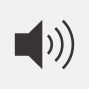 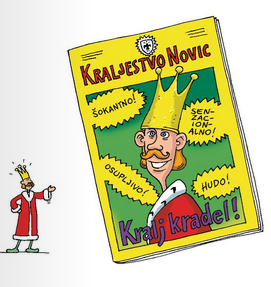 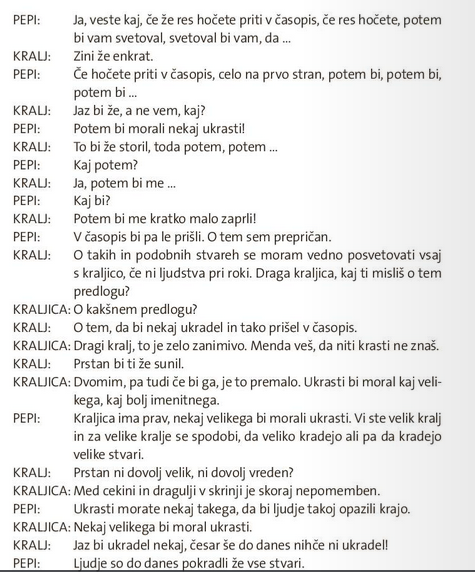 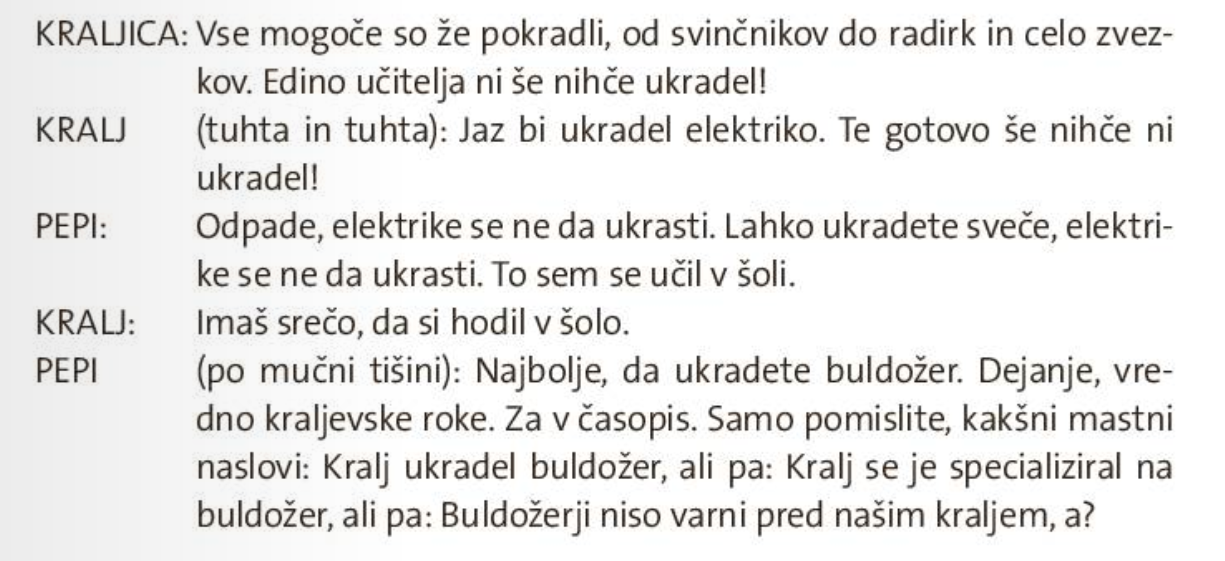 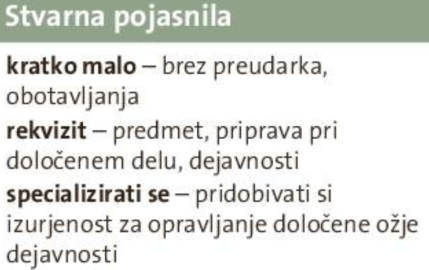 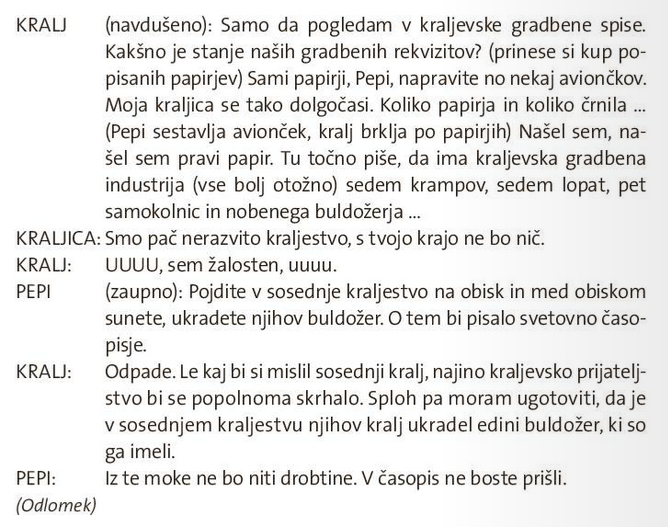 Izpiši tiste trditve, ki držijo.Besedilo je dramsko.				Celoten dogodek se odvije v dveh dneh.		 Besedilo vsebuje didaskalije.			Besedilo je razdeljeno na poglavja.		Kako imenujemo stransko besedilo v prebranem odlomku? Zakaj je pomembno?Zakaj se kralj ne odloči za krajo prstana?Zakaj se kralj ne odloči za krajo buldožerja sosednjega kraljestva?Kaj v besedilu se ti zdi smešno? Utemelji.Rešitve sledijo v četrtek.Lep dan.                                                                         Učiteljica Martina       